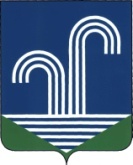 СОВЕТ БРАТКОВСКОГО СЕЛЬСКОГО ПОСЕЛЕНИЯКОРЕНОВСКОГО РАЙОНАРЕШЕНИЕот 28.03.2024                                                                                                                              № 245с. БратковскоеО внесении изменений в решение Совета Братковского сельского поселения Кореновского района от 13 декабря 2023 года № 226  «О бюджете Братковского сельского поселения Кореновского района на 2024 год и плановый период 2025 и 2026 годов»Совет  Братковского  сельского  поселения  Кореновского  района   р е ш и л:1. Внести изменения в решение Совета Братковского сельского поселения Кореновского района от 13 декабря 2023 года № 226 «О бюджете Братковского сельского поселения Кореновского района на 2024 год плановый период 2025 и 2026 годов» следующие изменения и дополнения:1.1 Пункт 1 изложить в следующей редакции:«1. Утвердить основные характеристики бюджета Братковского сельского поселения Кореновского района (далее по тексту – местный бюджет) на 2024  год:1) общий объем доходов в сумме  61 973,7 тыс. рублей;2) общий объем расходов в сумме  64 746,0 тыс. рублей;3) верхний предел муниципального внутреннего долга Братковского сельского поселения Кореновского района на 1 января 2025 года в сумме 0,0 тыс. рублей, в том числе верхний предел долга по муниципальным гарантиям Братковского сельского поселения Кореновского района в сумме 0,0 тыс. рублей;4) дефицит местного бюджета в сумме 2 772,3 тысяч рублей. Направить на покрытие дефицита бюджета Братковского сельского поселения Кореновского района источники внутреннего финансирования дефицита бюджета в сумме 2 772,3 тысяч рублей;5) общий объем бюджетных ассигнований, направляемых на исполнение публичных нормативных обязательств, в сумме 926,4 тысяч рублей; 6) резервный фонд администрации Братковского сельского поселения Кореновского района  в сумме 10,0 тыс. рублей;7) общий объем межбюджетных трансфертов, получаемых от других бюджетов бюджетной системы Российской Федерации в сумме 52 112,7 тыс. рублей;8) общий объем межбюджетных трансфертов, предоставляемых бюджету муниципального образования Кореновский район в сумме 938,2 тыс. рублей;9) объем бюджетных ассигнований дорожного фонда Братковского сельского поселения Кореновского района в сумме 10 017,0 тыс. рублей.10) субвенции бюджетам на осуществление первичного воинского учета органами местного самоуправления поселений, муниципальных и городских округов  на 2024 год в сумме 354,7 тысяч рублей».2. Приложения № 1, 2, 3, 4, 5, 6, 7, 8, 9, 10  к Решению изложить в новой редакции (приложения № 1- 10).3. Настоящее решение подлежит официальному опубликованию и размещению на официальном сайте Братковского сельского поселения Кореновского района в информационно - телекоммуникационной сети «Интернет». Глава Братковского сельского поселенияКореновского района                                                               А. В. ДемченкоПРИЛОЖЕНИЕ № 1к решению Совета Братковскогосельского поселенияКореновского районаот 28.03.2024 № 245ПРИЛОЖЕНИЕ № 1к решению Совета Братковскогосельского поселенияКореновского районаот 13.12.2023 № 226Объем поступлений доходов в местный бюджет на 2024 год (тыс. рублей)ГлаваБратковского сельского поселения Кореновского района                                                                              А. В. ДемченкоПРИЛОЖЕНИЕ № 2к решению Совета Братковскогосельского поселенияКореновского районаот 28.03.2024 № 245ПРИЛОЖЕНИЕ № 2к решению Совета Братковскогосельского поселенияКореновского районаот 13.12.2023 № 226Объем поступлений доходов в местный бюджет на 2025 и 2026 год                                                                                              (тыс. рублей)ПРИЛОЖЕНИЕ № 3к решению Совета Братковскогосельского поселенияКореновского районаот 28.03.2024 № 245ПРИЛОЖЕНИЕ № 3к решению Совета Братковскогосельского поселенияКореновского районаот 13.12.2023 № 226РАСПРЕДЕЛЕНИЕбюджетных ассигнований местного бюджета по разделам и подразделам классификации расходов бюджетов на 2024 год (тыс. рублей)Глава Братковского сельского поселения Кореновского района                                                                              А. В. ДемченкоПРИЛОЖЕНИЕ № 4к решению Совета Братковскогосельского поселенияКореновского районаот 28.03.2024 № 245ПРИЛОЖЕНИЕ № 4к решению Совета Братковского сельского поселенияКореновского районаот 13.12.2023 № 226РАСПРЕДЕЛЕНИЕбюджетных ассигнований местного бюджета по разделам и подразделам классификации расходов бюджетов на 2025 и 2026 годы (тыс.рублей)ГлаваБратковского сельского поселенияКореновского района                                                                             А. В. ДемченкоПРИЛОЖЕНИЕ № 5к решению Совета Братковскогосельского поселенияКореновского районаот 28.03.2024 № 245ПРИЛОЖЕНИЕ № 5к решению Совета Братковскогосельского поселенияКореновского районаот 13.12.2023 № 226Распределение бюджетных ассигнованийпо целевым статьям (муниципальным программ и непрограммным направлениям деятельности), группам видов расходов классификации расходов бюджета на 2024 годтыс.руб.ГлаваБратковского сельского поселения  Кореновского района                                                                               А. В. ДемченкоПРИЛОЖЕНИЕ № 6к решению Совета Братковского сельского поселенияКореновского районаот 28.03.2024 № 245ПРИЛОЖЕНИЕ № 6к решению Совета Братковскогосельского поселенияКореновского районаот 13.12.2023г № 226Распределение бюджетных ассигнованийпо целевым статьям (муниципальным программ и непрограммным направлениям деятельности), группам видов расходов классификации расходов бюджета на 2025 и 2026 годатыс.руб.Глава Братковского сельского поселенияКореновского района                                                                            А. В. ДемченкоПРИЛОЖЕНИЕ № 7к решению Совета Братковскогосельского поселенияКореновского районаот 28.03.2024 № 245ПРИЛОЖЕНИЕ № 7к решению Совета Братковскогосельского поселенияКореновского районаот 13.12.2023 № 226ВЕДОМСТВЕННАЯструктура расходов местного бюджета на 2024 год(тыс. рублей)ГлаваБратковского сельского поселения Кореновского района	                                                                              А. В. ДемченкоПРИЛОЖЕНИЕ № 8к решению Совета Братковского сельского поселенияКореновского районаот 28.03.2024 № 245ПРИЛОЖЕНИЕ № 8к решению Совета Братковскогосельского поселенияКореновского районаот 13.12.2023 № 226ВЕДОМСТВЕННАЯструктура расходов местного бюджета на 2025 и 2026 годы(тыс. рублей)ГлаваБратковского сельского поселения Кореновского района                                                                              А. В. ДемченкоПРИЛОЖЕНИЕ № 9к решению Совета Братковскогосельского поселенияКореновского районаот 28.03.2024 № 245ПРИЛОЖЕНИЕ № 9к решению Совета Братковскогосельского поселенияКореновского районаот 13.12.2023 № 226Источники внутреннего финансирования дефицита  местного бюджета на 2024 год										(тыс. рублей)ГлаваБратковского сельского поселения Кореновского района                                                                             А. В. ДемченкоПРИЛОЖЕНИЕ № 10к решению Совета Братковскогосельского поселенияКореновского районаот 28.03.2024 № 245ПРИЛОЖЕНИЕ № 1к решению Совета Братковскогосельского поселенияКореновского районаот 13.12.2023 № 226Источники внутреннего финансирования дефицита  местного бюджета на 2025 и 2026 годы										(тыс. рублей)ГлаваБратковского сельского поселения Кореновского района                                                                             А. В. ДемченкоКод Наименование групп, подгрупп, статей, подстатей, элементов, программ (подпрограмм), кодов экономической классификации доходовСуммаКод Наименование групп, подгрупп, статей, подстатей, элементов, программ (подпрограмм), кодов экономической классификации доходовСумма1 00 00000 00 0000 000Налоговые и неналоговые доходы9 861,01 01 02000 01 0000 110 Налог на доходы физических лиц3 200,01 05 03000 01 0000 110Единый сельскохозяйственный налог1 000,01 03 02230 01 0000 110,1 03 02240 01 0000 110,1 03 02250 01 0000 110,1 03 02260 01 0000 110Доходы от уплаты акцизов на автомобильный и прямогонный  бензин  дизельное топливо, моторные масла для дизельных и (или) карбюраторных (инжекторных) двигателей, подлежащие распределению между бюджетами субъектов Российской Федерации и местными бюджетами с учетом установленных дифференцированных нормативов отчислений в местные бюджеты2 341,01 06 01030 10 0000 110Налог на имущество физических лиц, взимаемый по ставкам, применяемым к объектам налогообложения, расположенным в границах сельских поселений374,01 06 06033 10 0000 110Земельный налог с организаций, обладающих земельным участком, расположенным в границах сельских поселений1 100,01 06 06043 10 0000 110Земельный налог с физических лиц, обладающих земельным участком, расположенным в границах сельских поселений1 800,01 11 05035 10 0000 120Доходы от сдачи в аренду имущества, находящегося в оперативном управлении органов управления сельских поселений и созданных ими учреждений (за исключением имущества муниципальных бюджетных и автономных учреждений)46,02 00 00000 00 0000 000БЕЗВОЗМЕЗДНЫЕ ПОСТУПЛЕНИЯ 52 112,72 02 00000 00 0000 000Безвозмездные поступления от других бюджетов бюджетной системы Российской Федерации 51 162,72 02 10000 00 0000 150Дотации бюджетам бюджетной системы Российской Федерации2 600,32 02 15001 10 0000 150Дотации бюджетам сельских поселений на выравнивание бюджетной обеспеченности из бюджета субъекта Российской Федерации2 506,02 02 16001 10 0000 150Дотации бюджетам сельских поселений на выравнивание бюджетной обеспеченности из бюджетов муниципальных районов94,32 02 20000 00 0000 150Субсидии бюджетам бюджетной системы Российской Федерации (межбюджетные субсидии)24 061,92 02 25555 00 0000 150Субсидии бюджетам на реализацию программ формирования современной городской среды24 061,92 02 25555 10 0000 150Субсидии бюджетам сельских поселений на реализацию программ формирования современной городской среды24 061,92 02 30000 00 0000 150Субвенции бюджетам бюджетной системы Российской Федерации 358,52 02 35118 00 0000 150Субвенции бюджетам на осуществление первичного воинского учета органами местного самоуправления поселений, муниципальных и городских округов354,72 02 35118 10 0000 150Субвенции бюджетам сельских поселений на осуществление первичного воинского учета органами местного самоуправления поселений, муниципальных и городских округов 354,72 02 30024 00 0000 150 Субвенции местным бюджетам на выполнение передаваемых полномочий субъектов Российской Федерации3,82 02 30024 10 0000 150 Субвенции бюджетам сельских поселений на выполнение передаваемых полномочий субъектов Российской Федерации3,82 02 40000 00 0000 150Иные межбюджетные трансферты 24 142,02 02 49999 00 0000 150Прочие межбюджетные трансферты, передаваемые бюджетам24 142,02 02 49999 10 0000 150Прочие  межбюджетные трансферты, передаваемые  бюджетам сельских поселений 24 142,02 07 00000 00 0000 000ПРОЧИЕ БЕЗВОЗМЕЗДНЫЕ ПОСТУПЛЕНИЯ950,02 07 05000 10 0000 150Прочие безвозмездные поступления в бюджеты сельских поселений950,02 07 05030 10 0000 150Прочие безвозмездные поступления в бюджеты сельских поселений950,0Всего доходов61 973,7  Код Наименование групп, подгрупп, статей, подстатей, элементов, программ (подпрограмм), кодов экономической классификации доходовСумма2025Сумма 2026202520261 00 00000 00 0000 000Налоговые и неналоговые доходы10 204,810 337,71 01 02000 01 0000 110 Налог на доходы физических лиц1 05 03000 01 0000 110Единый сельскохозяйственный налог3 350,03 350,01 03 02230 01 0000 110,1 03 02240 01 0000 110,1 03 02250 01 0000 110,1 03 02260 01 0000 110Доходы от уплаты акцизов на автомобильный и прямогонный  бензин  дизельное топливо, моторные масла для дизельных и (или) карбюраторных (инжекторных) двигателей, подлежащие распределению между бюджетами субъектов Российской Федерации и местными бюджетами с учетом установленных дифференцированных нормативов отчислений в местные бюджеты1 025,01 025,01 06 01030 10 0000 110Налог на имущество физических лиц, взимаемый по ставкам, применяемым к объектам налогообложения, расположенным в границах сельских поселений2 456,82 555,71 06 06033 10 0000 110Земельный налог с организаций, обладающих земельным участком, расположенным в границах сельских поселений377,0381,01 06 06043 10 0000 110Земельный налог с физических лиц, обладающих земельным участком, расположенным в границах сельских поселений1 120,01 130,01 11 05035 10 0000 120Доходы от сдачи в аренду имущества, находящегося в оперативном управлении органов управления сельских поселений и созданных ими учреждений (за исключением имущества муниципальных бюджетных и автономных учреждений)1 830,01 850,02 00 00000 00 0000 000БЕЗВОЗМЕЗДНЫЕ ПОСТУПЛЕНИЯ 2 217,11 697,42 02 00000 00 0000 000Безвозмездные поступления от других бюджетов бюджетной системы Российской Федерации 2 217,11 697,42 02 10000 00 0000 150Дотации бюджетам бюджетной системы Российской Федерации1 824,11 269,32 02 15001 10 0000 150Дотации бюджетам сельских поселений на выравнивание бюджетной обеспеченности из бюджета субъекта Российской Федерации1 824,11 269,32 02 16001 10 0000 150Дотации бюджетам сельских поселений на выравнивание бюджетной обеспеченности из бюджетов муниципальных районов0,00,02 02 30000 00 0000 150Субвенции бюджетам бюджетной системы Российской Федерации 393,0428,12 02 35118 00 0000 150Субвенции бюджетам на осуществление первичного воинского учета органами местного самоуправления поселений, муниципальных и городских округов389,2424,32 02 35118 10 0000 150Субвенции бюджетам сельских поселений на осуществление первичного воинского учета органами местного самоуправления поселений, муниципальных и городских округов 389,2424,32 02 30024 00 0000 150 Субвенции местным бюджетам на выполнение передаваемых полномочий субъектов Российской Федерации3,83,82 02 30024 10 0000 150 Субвенции бюджетам сельских поселений на выполнение передаваемых полномочий субъектов Российской Федерации3,83,8Всего доходов12 421,912 035,1  № п/пНаименованиеРзПРСуммаВсего расходов: 64 746,0в том числе:1Общегосударственные вопросы01005 840,5Функционирование высшего должностного лица субъекта Российской Федерации и муниципального образования0102677,0Функционирование Правительства Российской Федерации, высших органов исполнительной власти субъектов Российской Федерации, местных администраций01042 959,1Обеспечение деятельности финансовых, налоговых и таможенных органов и органов финансового (финансово-бюджетного) надзора0106834,2Мероприятия по обеспечению проведения выборов и референдумов Братковского сельского поселения Кореновского района0107326,0Резервные фонды011110,0Другие общегосударственные вопросы01131 034,22Национальная оборона 0200354,7Мобилизационная и вневойсковая подготовка 0203354,73Национальная безопасность и правоохранительная деятельность030013,6Защита населения и территории от чрезвычайных ситуаций природного и техногенного характера, пожарная безопасность031013,64Национальная экономика040010 095,1Дорожное  хозяйство (дорожные фонды)040910 017,0Связь и информатика041077,1Другие вопросы в области национальной экономики04121,05Жилищно-коммунальное хозяйство 050040 006,7Коммунальное хозяйство05028 733,5Благоустройство 050329 925,1Другие вопросы в области жилищно-коммунального хозяйства05051 348,16Образование07001,0Молодежная политика07071,07Культура, кинематография 08002 508,0Культура08012 508,08Социальная политика1000926,4Пенсионное обеспечение 1001926,49Физическая культура и спорт11005 000,0Массовый спорт11025 000,0№ п/пНаименованиеРЗПРСуммаСумма20252026Всего расходов12 421,912 035,1в том числе:1Общегосударственные вопросы01004 494,64 235,3Функционирование высшего должностного лица субъекта Российской Федерации и муниципального образования0102677,0677,0Функционирование Правительства Российской Федерации, высших органов исполнительной власти субъектов Российской Федерации, местных администраций01042 899,12 639,8Обеспечение деятельности финансовых, налоговых и таможенных органов и органов финансового (финансово-бюджетного) надзора0106834,2834,2Резервный фонд011110,010,0Другие общегосударственные вопросы011374,374,32Национальная оборона0200389,2424,3Мобилизационная и вневойсковая подготовка0203389,2424,33Национальная безопасность и правоохранительная деятельность03006,06,0Защита населения и территории от чрезвычайных ситуаций природного и техногенного характера, пожарная безопасность03106,06,04Национальная экономика04002 529,42 628,3Дорожное  хозяйство (дорожные фонды)04092 456,82 555,7Связь и информатика041071,671,6Другие вопросы в области национальной экономики04121,01,05Жилищно-коммунальное хозяйство05002 354,81 834,0Коммунальное хозяйство050264,264,2Благоустройство05031 152,51 152,5Другие вопросы в области жилищно-коммунального хозяйства05051 138,1617,36Образование07001,01,0Молодежная политика07071,01,07Культура, кинематография08001 427,11 427,1Культура08011 427,11 427,18Социальная политика1000926,4926,4Пенсионное обеспечение1001926,4926,49Условно утвержденные расходы293,4552,7№ п\пНаименованиеЦСРВРСумма№ п\пНаименованиеЦСРВРСумма12345ВСЕГО64 746,01Муниципальная программа "О противодействии коррупции в Братковском сельском поселении Кореновского района" на 2024 -2026 годы21000000001,0О противодействии коррупции в Братковском сельском поселении Кореновского района2110000001,0Закупки товаров, работ и услуг для обеспечения государственных (муниципальных) нужд21100000002001,02Муниципальная программа "Комплексные мероприятия по обеспечению первичных мер пожарной безопасности на территории Братковского сельского поселения Кореновского района" на 2024-2026 годы23000000001,0Комплексные мероприятия по обеспечению первичных мер пожарной безопасности на территории Братковского сельского поселения Кореновского района23100000001,0Закупки товаров, работ и услуг для обеспечения государственных (муниципальных) нужд23100000002001,03Муниципальная программа "Информатизация Братковского сельского поселения Кореновского района" на 2024-2026 годы240000000077,1Информатизация Братковского сельского поселения Кореновского района241000000071,6Закупки товаров, работ и услуг для обеспечения государственных (муниципальных) нужд241000000020071,6Кредиторская задолженность на 01.01.2024 года24199000005,5Остатки, сложившиеся по состоянию на 01.01.2024 года24199999995,5Закупка товаров, работ и услуг для обеспечения государственных (муниципальных) нужд24199999992005,54Муниципальная программа "Поддержка малого и среднего предпринимательства в Братковском сельском поселении Кореновского района" на 2024-2026 годы25000000001,0Поддержка малого и среднего предпринимательства в Братковском сельском поселении Кореновского района25100000001,0Закупки товаров, работ и услуг для обеспечения государственных (муниципальных) нужд25100000002001,05Муниципальная программа "Молодежь Братковского сельского поселения Кореновского района" на 2024 -2026 годы29000000001,0Молодежь Братковского сельского поселения Кореновского района29100000001,0Закупки товаров, работ и услуг для обеспечения государственных (муниципальных) нужд29100000002001,0Муниципальная программа "Формирование комфортной городской среды Братковского сельского поселения Кореновского района" на 2024-2026 годы380000000028 645,16Формирование комфортной городской среды Братковского сельского поселения Кореновского района381000000028 645,1Реализация программ формирования современной городской среды381F25555028 645,1Закупка товаров, работ и услуг для обеспечения государственных (муниципальных) нужд381F25555020028 645,17Муниципальная программа "Борьба с сорной и карантинной растительностью, проведение противоклещевых (акарицидных) мероприятий на территории Братковского сельского поселения Кореновского района" на 2024-2026 годы390000000011,8Борьба с сорной и карантинной растительностью, проведение противоклещевых (акарицидных) мероприятий на территории Братковского сельского поселения Кореновского района391000000011,8Закупки товаров, работ и услуг для обеспечения государственных (муниципальных) нужд391000000020011,88Обеспечение деятельности высшего органа исполнительной власти муниципального образования Братковское сельское поселение Кореновского района5000000000677,0Содержание учреждений (органы местного самоуправления, казенные, бюджетные и автономные учреждения)5020000000677,0Расходы на обеспечение функций органов местного самоуправления5020000010677,0Расходы на выплаты персоналу в целях обеспечения выполнения функций государственными (муниципальными) органами, казенными учреждениями, органами управления государственными внебюджетными фондами5020000010100677,09Обеспечение деятельности администрации Братковского сельского поселения Кореновского района51000000003 256,4Содержание учреждений (органы местного самоуправления, казенные, бюджетные и автономные учреждения)51200000002 897,9Расходы на обеспечение функций органов местного самоуправления51200000102 897,9Расходы на выплаты персоналу в целях обеспечения выполнения функций государственными (муниципальными) органами, казенными учреждениями, органами управления государственными внебюджетными фондами51200000101002 107,7Закупки товаров, работ и услуг для обеспечения государственных (муниципальных) нужд5120000010200760,5Иные бюджетные ассигнования512000001080029,710Резервный фонд513000010010,0Резервный фонд администрации Братковского сельского поселения Кореновского района513000010010,0Иные бюджетные ассигнования513000010080010,011Прочие обязательства Братковского сельского поселения514000000036,5Компенсационные выплаты руководителям ТОС514000021012,0Расходы на выплаты персоналу в целях обеспечения выполнения функций государственными (муниципальными) органами, казенными учреждениями, органами управления государственными внебюджетными фондами514000021010012,0Мероприятия по информационному обслуживанию деятельности Совета Братковского сельского поселения и администрации Братковского сельского поселения Кореновского района514000022024,5Закупки товаров, работ и услуг для обеспечения государственных (муниципальных) нужд514000022020024,512Осуществление отдельных полномочий Краснодарского края по образованию и организации деятельности административных комиссий51600000003,8Осуществление отдельных полномочий Краснодарского края по образованию и организации деятельности административных комиссий51600601903,8Закупки товаров, работ и услуг для обеспечения государственных (муниципальных) нужд51600601902003,813Осуществление первичного воинского учета на территориях, где отсутствуют военные комиссариаты5170000000354,7Осуществление первичного воинского учета на территориях, где отсутствуют военные комиссариаты5170051180354,7Расходы на выплаты персоналу в целях обеспечения выполнения функций государственными (муниципальными) органами, казенными учреждениями, органами управления государственными внебюджетными фондами 5170051180100354,714Обеспечение деятельности контрольно-счетной палаты Кореновского района520000000065,2Полномочия переданные МО Кореновский район528000000065,2Межбюджетные трансферты528000000050065,215Обеспечение деятельности органов финансового (финансово-бюджетного) надзора5300000000769,0Полномочия переданные МО Кореновский район5380000000769,0Межбюджетные трансферты5380000000500769,016Обеспечение деятельности уполномоченного учреждения муниципального образования Кореновский район по осуществлению полномочий заказчиков Братковского сельского поселения Кореновского района на определение поставщиков (подрядчиков, исполнителей)540000000046,7Полномочия переданные МО Кореновский район548000000046,7Межбюджетные трансферты548000000050046,717Обеспечение деятельности уполномоченного органа муниципального образования Кореновский район по выполнению полномочий по внутреннему муниципальному финансовому контролю.590000000057,4Полномочия переданные МО Кореновский район598000000057,4Межбюджетные трансферты598000000050057,418Мероприятия в области защиты населения и территории от чрезвычайных ситуаций природного и техногенного характера700000000012,6Прочие обязательства Братковского сельского поселения Кореновского района704000000012,6Мероприятия по предупреждению и ликвидации последствий чрезвычайных ситуаций и стихийных бедствий, мероприятия по созданию условий для деятельности добровольных формирований населения по охране общественного порядка704000024012,6Закупки товаров, работ и услуг для обеспечения государственных (муниципальных) нужд704000024020012,619Мероприятия в области коммунального хозяйства поселения72000000008 733,5Прочие обязательства Братковского сельского поселения Кореновского района72400000008 733,5Кредиторская задолженность на 01.01.2024 года7240000300107,3Остатки, сложившиеся по состоянию на 01.01.2024 года7240000300107,3Закупка товаров, работ и услуг для обеспечения государственных (муниципальных) нужд7240000300200107,3Расходы по коммунальному хозяйству7240000400126,2Закупка товаров, работ и услуг для обеспечения государственных (муниципальных) нужд7240000400200126,2Иные межбюджетные трансферты на дополнительную помощь местным бюджетам для решения социально значимых вопросов местного значения72400629808 500,0Закупка товаров, работ и услуг для обеспечения государственных (муниципальных) нужд72400629802008 500,020Мероприятия по благоустройству поселения7100000000 1 268,2Прочие обязательства Братковского сельского поселения Кореновского района71400000001 268,2Уличное освещение71400002601 144,0Закупки товаров, работ и услуг для обеспечения государственных (муниципальных) нужд71400002602001 144,0Организация и содержание мест захоронений71400002901,0Закупки товаров, работ и услуг для обеспечения государственных (муниципальных) нужд71400002902001,0Прочие мероприятия поселения7140000300123,2Закупки товаров, работ и услуг для обеспечения государственных (муниципальных) нужд7140000300200123,221Управления имуществом Братковского сельского поселения Кореновского района5700000000950,0Расходы, связанные с разработкой проектно-сметной документации по объектам строительства5740000600950,0Закупки товаров, работ и услуг для обеспечения государственных (муниципальных) нужд5740000600200950,022Обеспечение деятельности бюджетных учреждений62000000001 348,1Содержание учреждений (органы местного самоуправления, казенные, бюджетные и автономные учреждения)62200000001 348,1Расходы на обеспечение деятельности (оказание услуг) муниципальных учреждений62200000201 348,1Предоставление субсидий бюджетным, автономным учреждениям и иным некоммерческим организациям62200000206001 348,123Расходы на обеспечение деятельности учреждений культуры и мероприятий в сфере культуры и  кинематографии60000000001 483,0Содержание учреждений (органы местного самоуправления, казенные, бюджетные и автономные учреждения)60200000201 483,0Расходы на обеспечение деятельности (оказание услуг) муниципальных учреждений60200000201 483,0Предоставление субсидий бюджетным, автономным учреждениям и иным некоммерческим организациям60200000206001 483,024Расходы на обеспечение деятельности библиотек61000000001 025,0Содержание учреждений (органы местного самоуправления, казенные, бюджетные и автономные учреждения)61200000001 025,0Расходы на обеспечение деятельности (оказание услуг) муниципальных учреждений61200000201 025,0Предоставление субсидий бюджетным, автономным учреждениям и иным некоммерческим организациям61200000206001 025,025Поддержка дорожного хозяйства730000000010 017,0Прочие обязательства Братковского сельского поселения Кореновского района734000000010 017,0Строительство, модернизация, ремонт и содержание автомобильных дорог местного значения73400002009 559,1Закупки товаров, работ и услуг для обеспечения государственных (муниципальных) нужд73400002002009 559,1Прочие мероприятия поселения7340000300457,9Закупки товаров, работ и услуг для обеспечения государственных (муниципальных) нужд7340000300200457,926Пенсионное обеспечение муниципальных служащих за выслугу лет лицам, замещавшим муниципальные должности и должности муниципальной службы в администрации Братковского сельского поселения Кореновского района5800000000926,4Прочие обязательства Братковского сельского поселения Кореновского района5840000000926,4Расходы по пенсионному обеспечению муниципальных служащих за выслугу лет5840000350926,4Социальное обеспечение и иные выплаты населению5840000350300926,427Обеспечение деятельности администрации Братковского сельского поселения Кореновского района5100000000326,0Проведение выборов в представительные органы муниципального образования5150000000326,0Иные бюджетные ассигнования5150000000800326,028Мероприятия направленные  на физкультурно-оздоровительную работу и спортивные мероприятия55000000005 000,0Прочие обязательства Братковского сельского поселения Кореновского района55400000005 000,0Иные межбюджетные трансферты на дополнительную помощь местным бюджетам для решения социально значимых вопросов местного значения55400629805 000,0Закупки товаров, работ и услуг для обеспечения государственных (муниципальных) нужд55400629802005 000,0№ п\пНаименованиеЦСРВРСуммаСумма№ п\пНаименованиеЦСРВРСуммаСумма12345520252026ВСЕГО12 421,912 035,11Высшее должностное лицо органа местного самоуправления5020000010677,0677,0Расходы на обеспечение функций органов местного самоуправления5020000010100677,0677,02Обеспечение функционирования администрации Братковского сельского поселения Кореновского района51200000102 837,92 578,6Расходы на выплаты персоналу государственных (муниципальных) органов51200000101002 272,22012,9Закупки товаров, работ и услуг для обеспечения государственных (муниципальных) нужд5120000010200536,0536,0Иные бюджетные ассигнования512000001080029,729,73Осуществление отдельных полномочий Краснодарского края по образованию и организации деятельности административных комиссий51600601903,83,8Закупки товаров, работ и услуг для обеспечения государственных (муниципальных) нужд51600601902003,83,84Обеспечение деятельности контрольно-счетной палаты Кореновского района528000000065,265,2Иные межбюджетные трансферты528000000050065,265,25Обеспечение деятельности уполномоченного учреждения муниципального образования Кореновский район по осуществлению полномочий заказчиков Братковского сельского поселения Кореновского района на определение поставщиков (подрядчиков, исполнителей)548000000046,746,7Иные межбюджетные трансферты548000000050046,746,76Обеспечение деятельности уполномоченного органа муниципального образования Кореновский район по выполнению полномочий по внутреннему муниципальному финансовому контролю.598000000057,457,4Иные межбюджетные трансферты598000000050057,457,47Финансовое обеспечение непредвиденных расходов513000010010,010,0Резервный фонд администрации Братковского сельского поселения Кореновского района513000010010,010,0Иные бюджетные ассигнования513000010080010,010,08Компенсационные выплаты руководителям ТОС514000021012,012,0Социальное обеспечение и иные выплаты населению514000021010012,012,09Мероприятия по информационному обслуживанию деятельности Совета Братковского сельского поселения и администрации Братковского сельского поселения Кореновского района514000022014,614,6Закупки товаров, работ и услуг для обеспечения государственных (муниципальных) нужд514000022020014,614,610Осуществление первичного воинского учета на территориях, где отсутствуют военные комиссариаты5170051180389,2424,3Расходы на выплаты персоналу государственных (муниципальных) органов5170051180100389,2424,311Мероприятия по предупреждению и ликвидация последствий чрезвычайных ситуаций и стихийных бедствий70400002405,05,0Закупки товаров, работ и услуг для обеспечения государственных (муниципальных) нужд70400002402005,05,012Уличное освещение71400002601 144,01 144,0Закупки товаров, работ и услуг для обеспечения государственных (муниципальных) нужд71400002602001 144,01 144,013Организация и содержание мест захоронений71400002901,01,0Закупки товаров, работ и услуг для обеспечения государственных (муниципальных) нужд71400002902001,01,014Расходы по коммунальному хозяйству724000040064,264,2Закупки товаров, работ и услуг для обеспечения государственных (муниципальных) нужд724000040020064,264,215Обеспечение деятельности бюджетных учреждений62200000201 138,1617,3Предоставление субсидий бюджетным, автономным учреждениям и иным некоммерческим организациям62200000206001 138,1617,316Обеспечение населения услугами учреждений культуры60200000201 000,01 000,0Предоставление субсидий бюджетным, автономным учреждениям и иным некоммерческим организациям60200000206001 000,01 000,017Организация библиотечного обслуживания6120000020427,1427,1Предоставление субсидий бюджетным, автономным учреждениям и иным некоммерческим организациям6120000020600427,1427,118Дорожное хозяйство (дорожные фонды)70000000002 456,82 555,7Строительство, модернизация, ремонт и содержание автомобильных дорог, в том числе дорог в поселении (за исключением автомобильных дорог федерального значения)73400002002 456,82 555,7Закупки товаров, работ и услуг для обеспечения государственных (муниципальных) нужд73400002002002 456,82 555,719Расходы по пенсионному обеспечению муниципальных служащих за выслугу лет лицам, замещавщим муниципальные должности и должности муниципальной службы в администрации Братковского сельского поселения Кореновского района5840000350926,4926,4Социальное обеспечение и иные выплаты населению5840000350300926,4926,420Обеспечение деятельности органов финансового (финансово-бюджетного надзора)5880000000769,0769,0Межбюджетные трансферты5880000000500769,0769,021Муниципальная программа «О противодействии коррупции в Братковском сельском поселении Кореновского района»21100000001,01,0Закупки товаров, работ и услуг для обеспечения государственных (муниципальных) нужд21100000002001,01,022Муниципальная программа «Комплексные мероприятия по обеспечению первичных мер пожарной безопасности на территории Братковского сельского поселения  Кореновского района»23100000001,01,0Закупки товаров, работ и услуг для обеспечения государственных (муниципальных) нужд23100000002001,01,023Муниципальная программа  «Информатизация Братковского сельского поселения Кореновского района»241000000071,671,6Закупки товаров, работ и услуг для обеспечения государственных (муниципальных) нужд241000000020071,671,624Муниципальная программа«Поддержка малого и среднего предпринимательства в Братковском сельском поселении Кореновского района»25100000001,01,0Закупки товаров, работ и услуг для обеспечения государственных (муниципальных) нужд25100000002001,01,025Муниципальная программа «Молодежь Братковского сельского поселения Кореновского района» 29100000001,01,0Закупки товаров, работ и услуг для обеспечения государственных (муниципальных) нужд29100000002001,01,026Муниципальная целевая программа «Борьба с сорной и карантинной растительностью, проведение противоклещевых (акарицидных) мероприятий на территории Братковского сельского поселения Кореновского района»39100000007,57,5Закупки товаров, работ и услуг для обеспечения государственных (муниципальных) нужд39100000002007,57,527Условно утвержденные расходы0000000000000293,4552,7№ п/пНаименованиеВедРЗПРЦСРВРСуммана годВСЕГО64 746,0Администрация Братковского сельского поселения9921Общегосударственные вопросы99201005 840,5Функционирование высшего должностного лица субъекта Российской Федерации и муниципального образования9920102677,0Обеспечение деятельности высшего органа исполнительной власти муниципального образования Братковское сельское поселение Кореновского района99201025000000000677,0Содержание учреждений (органы местного самоуправления, казенные, бюджетные и автономные учреждения)99201025020000000677,0Расходы на обеспечение функций органов местного самоуправления99201025020000010677,0Расходы на выплаты персоналу в целях обеспечения выполнения функций государственными (муниципальными) органами, казенными учреждениями, органами управления государственными внебюджетными фондами99201025020000010100677,0Функционирование Правительства Российской Федерации, высших органов исполнительной власти субъектов Российской Федерации, местных администраций99201042 959,1Обеспечение деятельности администрации Братковского сельского поселения Кореновского района992010451000000002 901,7 Содержание учреждений (органы местного самоуправления, казенные, бюджетные и автономные учреждения)992010451200000002 897,9Расходы на обеспечение функций органов местного самоуправления992010451200000102 897,9Расходы на выплаты персоналу в целях обеспечения выполнения функций государственными (муниципальными) органами, казенными учреждениями, органами управления государственными внебюджетными фондами992010451200000101002 107,7Закупка товаров, работ и услуг для обеспечения государственных (муниципальных) нужд99201045120000010200760,5Иные бюджетные ассигнования9920104512000001080029,7Осуществление отдельных полномочий Краснодарского края по образованию и организации деятельности административных комиссий992010451600000003,8Осуществление отдельных полномочий Краснодарского края по образованию и организации деятельности административных комиссий992010451600601903,8Закупка товаров, работ и услуг для обеспечения государственных (муниципальных) нужд992010451600601902003,8Обеспечение деятельности уполномоченного органа муниципального образования Кореновский район по выполнению полномочий по внутреннему муниципальному финансовому контролю.9920104590000000057,4Полномочия переданные МО Кореновский район9920104598000000057,4Межбюджетные трансферты9920104598000000050057,4Обеспечение деятельности финансовых, налоговых и таможенных органов и органов финансового (финансово-бюджетного) надзора9920106834,2Обеспечение деятельности контрольно-счетной палаты Кореновского района9920106520000000065,2Полномочия переданные МО Кореновский район9920106528000000065,2Межбюджетные трансферты9920106528000000050065,2Обеспечение деятельности органов финансового (финансово-бюджетного) надзора99201065300000000769,0Полномочия переданные МО Кореновский район99201065380000000769,0Межбюджетные трансферты99201065380000000500769,0Обеспечение проведения выборов и референдумов9920107326,0Обеспечение деятельности администрации Братковского сельского поселения Кореновского района99201075100000000326,0Проведение выборов в представительные органы муниципального образования99201075150000000326,0Иные бюджетные ассигнования99201075150000000800326,0Резервные фонды992011110,0Обеспечение деятельности администрации Братковского сельского поселения Кореновского района9920111510000000010,0Резервный фонд администрации Братковского сельского поселения Кореновского района9920111513000000010,0Расходы на резервный фонд администрации Братковского сельского поселения Кореновского района9920111513000010010,0Иные бюджетные ассигнования9920111513000010080010,0Другие общегосударственные вопросы99201131 034,2Обеспечение деятельности администрации Братковского сельского поселения Кореновского района9920113510000000036,5Прочие обязательства Братковского сельского поселения9920113514000000036,5Компенсационные выплаты руководителям ТОС9920113514000021012,0Расходы на выплаты персоналу в целях обеспечения выполнения функций государственными (муниципальными) органами, казенными учреждениями, органами управления государственными внебюджетными фондами9920113514000021010012,0Мероприятия по информационному обслуживанию деятельности Совета Братковского сельского поселения и администрации Братковского сельского поселения Кореновского района9920113514000022024,5Закупка товаров, работ и услуг для обеспечения государственных (муниципальных) нужд9920113514000022020024,5Муниципальная программа "О противодействии коррупции в Братковском сельском поселении Кореновского района" на 2024 -2026 годы992011321000000001,0О противодействии коррупции в Братковском сельском поселении Кореновского района992011321100000001,0Закупка товаров, работ и услуг для обеспечения государственных (муниципальных) нужд992011321100000002001,0Обеспечение деятельности уполномоченного учреждения муниципального образования Кореновский район по осуществлению полномочий заказчиков Братковского сельского поселения Кореновского района на определение поставщиков (подрядчиков, исполнителей)9920113540000000046,7Полномочия переданные МО Кореновский район9920113548000000046,7Межбюджетные трансферты9920113548000000050046,7Управления имуществом Братковского сельского поселения Кореновского района99201135700000000950,0Прочие обязательства Братковского сельского поселения Кореновского района99201135740000000950,0Расходы, связанные с разработкой проектно-сметной документации по объектам строительства99201135740000600950,0Закупка товаров, работ и услуг для обеспечения государственных (муниципальных) нужд99201135740000600200950,02Национальная оборона9920200354,7Мобилизационная и вневойсковая подготовка9920203354,7Обеспечение деятельности администрации Братковского сельского поселения Кореновского района99202035100000000354,7Обеспечение первичного воинского учета на территориях, где отсутствуют военные комиссариаты99202035170000000354,7Обеспечение первичного воинского учета на территориях, где отсутствуют военные комиссариаты99202035170051180354,7Расходы на выплаты персоналу в целях обеспечения выполнения функций государственными (муниципальными) органами, казенными учреждениями, органами управления государственными внебюджетными фондами99202035170051180100354,73Национальная безопасность и правоохранительная деятельность992030013,6Защита населения и территории от чрезвычайных ситуаций природного и техногенного характера, пожарная безопасность992031013,6Муниципальная программа "Комплексные мероприятия по обеспечению первичных мер пожарной безопасности на территории Братковского сельского поселения Кореновского района" на 2024-2026 годы 992031023000000001,0Комплексные мероприятия по обеспечению первичных мер пожарной безопасности на территории Братковского сельского поселения Кореновского района992031023100000001,0Закупка товаров, работ и услуг для обеспечения государственных (муниципальных) нужд992031023100000002001,0Мероприятия в области защиты населения и территории от чрезвычайных ситуаций природного и техногенного характера9920310700000000012,6Прочие обязательства Братковского сельского поселения Кореновского района9920310704000000012,6Мероприятия по предупреждению и ликвидации последствий чрезвычайных ситуаций и стихийных бедствий, мероприятия по созданию условий для деятельности добровольных формирований населения по охране общественного порядка9920310704000024012,6Закупка товаров, работ и услуг для обеспечения государственных (муниципальных) нужд9920310704000024020012,64Национальная экономика992040010 095,1Дорожное хозяйство (дорожные фонды)992040910 017,0Поддержка дорожного хозяйства9920409730000000010 017,0Прочие обязательства Братковского сельского поселения Кореновского района9920409734000000010 017,0Строительство, модернизация, ремонт и содержание автомобильных дорог местного значения992040973400002009 559,1Закупка товаров, работ и услуг для обеспечения государственных (муниципальных) нужд992040973400002002009 559,1Прочие мероприятия поселения99204097340000300457,9Закупка товаров, работ и услуг для обеспечения государственных (муниципальных) нужд99204097340000300200457,9Связь и информатика992041077,1Муниципальная программа "Информатизация Братковского сельского поселения Кореновского района" на 2024-2026 годы9920410240000000077,1Информатизация Братковского сельского поселения Кореновского района9920410241000000071,6Закупка товаров, работ и услуг для обеспечения государственных (муниципальных) нужд9920410241000000020071,6Кредиторская задолженность на 01.01.2024 года992041024199000005,5Остатки, сложившиеся по состоянию на 01.01.2024 года992041024199999995,5Закупка товаров, работ и услуг для обеспечения государственных (муниципальных) нужд992041024199999992005,5Другие вопросы в области национальной экономики99204121,0Муниципальная программа "Поддержка малого и среднего предпринимательства в Братковском сельском поселении Кореновского района" на 2024-2026 годы992041225000000001,0Поддержка малого и среднего предпринимательства в Братковском сельском поселении Кореновского района992041225100000001,0Закупка товаров, работ и услуг для обеспечения государственных (муниципальных) нужд992041225100000002001,05Жилищно - коммунальное хозяйство992050040 006,7Коммунальное хозяйство99205028 733,5Мероприятия в области коммунального хозяйства поселения992050272000000008 733,5Прочие обязательства Братковского сельского поселения Кореновского района992050272400000008 733,5Кредиторская задолженность на 01.01.2024 года99205027240000300107,3Остатки, сложившиеся по состоянию на 01.01.2024 года99205027240000300107,3Закупка товаров, работ и услуг для обеспечения государственных (муниципальных) нужд99205027240000300200107,3Расходы по коммунальному хозяйству99205027240000400126,2Закупка товаров, работ и услуг для обеспечения государственных (муниципальных) нужд99205027240000400200126,2Иные межбюджетные трансферты на дополнительную помощь местным бюджетам для решения социально значимых вопросов местного значения992050272400629808 500,0Закупка товаров, работ и услуг для обеспечения государственных (муниципальных) нужд992050272400629802008 500,0Благоустройство992050329 925,1Мероприятия по благоустройству поселения992050371000000001 268,2Прочие обязательства Братковского сельского поселения Кореновского района992050371400000001 268,2Уличное освещение992050371400002601 144,0Закупка товаров, работ и услуг для обеспечения государственных (муниципальных) нужд992050371400002602001 144,0Организация и содержание мест захоронений992050371400002901,0Закупка товаров, работ и услуг для обеспечения государственных (муниципальных) нужд992050371400002902001,0Прочие мероприятия поселения99205037140000300123,2Закупка товаров, работ и услуг для обеспечения государственных (муниципальных) нужд99205037140000300200123,2Муниципальная программа "Формирование комфортной городской среды Братковского сельского поселения Кореновского района" на 2018-2024 годы9920503380000000028 645,1Муниципальная программа "Формирование комфортной городской среды Братковского сельского поселения Кореновского района" на 2018-2024 годы9920503381000000028 645,1Реализация программ формирования современной городской среды9920503381F25555028 645,1Закупка товаров, работ и услуг для обеспечения государственных (муниципальных) нужд9920503381F25555020028 645,1Муниципальная программа "Борьба с сорной и карантинной растительностью, проведение противоклещевых (акарицидных) мероприятий на территории Братковского сельского поселения Кореновского район" на 2024-2026 годы9920503390000000011,8Борьба с сорной и карантинной растительностью, проведение противоклещевых (акарицидных) мероприятий на территории Братковского сельского поселения Кореновского район9920503391000000011,8Закупки товаров, работ и услуг для обеспечения государственных (муниципальных) нужд9920503391000000020011,8Другие вопросы в области жилищно-коммунального хозяйства99205051 348,1Обеспечение деятельности бюджетных учреждений992050562000000001 348,1Содержание учреждений (органы местного самоуправления, казенные, бюджетные и автономные учреждения)992050562200000001 348,1Расходы на обеспечение деятельности (оказание услуг) муниципальных учреждений992050562200000201 348,1Предоставление субсидий бюджетным, автономным учреждениям и иным некоммерческим организациям992050562200000206001 348,16Образование 99207001,0Молодежная политика 99207071,0Муниципальная программа "Молодежь Братковского сельского поселения Кореновского района" на 2024 -2026 годы992070729000000001,0Молодежь Братковского сельского поселения Кореновского района992070729100000001,0Закупки товаров, работ и услуг для обеспечения государственных (муниципальных) нужд992070729100000002001 ,07Культура, кинематография 99208002 508,0Культура99208012 508,0Расходы на обеспечение деятельности учреждений культуры и мероприятий в сфере культуры и  кинематографии992080160000000001 483,0Содержание учреждений (органы местного самоуправления, казенные, бюджетные и автономные учреждения)992080160200000001 483,0Расходы на обеспечение деятельности (оказание услуг) муниципальных учреждений992080160200000201 483,0Предоставление субсидий бюджетным, автономным учреждениям и иным некоммерческим организациям992080160200000206001 483,0Расходы на обеспечение деятельности библиотек992080161000000001 025,0Содержание учреждений (органы местного самоуправления, казенные, бюджетные и автономные учреждения)992080161200000001 025,0Расходы на обеспечение деятельности (оказание услуг) муниципальных учреждений992080161200000201 025,0Предоставление субсидий бюджетным, автономным учреждениям и иным некоммерческим организациям992080161200000206001 025,08Социальная политика9921000926,4Пенсионное обеспечение9921001926,4Пенсионное обеспечение муниципальных служащих за выслугу лет лицам, замещавшим муниципальные должности и должности муниципальной службы в администрации Братковского сельского поселения Кореновского района99210015800000000926,4Прочие обязательства Братковского сельского поселения Кореновского района99210015840000000926,4Расходы по пенсионному обеспечению муниципальных служащих за выслугу лет99210015840000350926,4Социальное обеспечение и иные выплаты населению99210015840000350300926,4Физическая культура и спорт99211005 000,0Массовый спорт 99211025 000,0Мероприятия направленные  на физкультурно-оздоровительную работу и спортивные мероприятия99211025500000005 000,0Прочие обязательства Братковского сельского поселения Кореновского района55400000005 000,0 Иные межбюджетные трансферты на дополнительную помощь местным бюджетам для решения социально значимых вопросов местного значения992110255400629805 000,0Закупки товаров, работ и услуг для обеспечения государственных (муниципальных) нужд992110255400629802005 000,0№ п/пНаименованиеВедРЗПРЦСРВРСуммана годСуммана год12345678920252026ВСЕГО12 421,912 035,1Администрация Братковского сельского поселения9921Общегосударственные вопросы99201004 494,64 235,3Функционирование высшего должностного лица субъекта Российской Федерации и муниципального образования99201025000000000677,0677,0Высшее должностное лицо органа местного самоуправления99201025020000010677,0677,0Расходы на обеспечение функций органов местного самоуправления99201025020000010100677,0677,0Функционирование Правительства Российской Федерации, высших органов исполнительной власти субъектов Российской Федерации, местных администраций992010450000000002 899,12 639,8Обеспечение функционирования администрации Братковского сельского поселения Кореновского района992010451200000102 837,92 578,6Расходы на выплаты персоналу государственных (муниципальных) органов992010451200000101002 272,22012,9Закупки товаров, работ и услуг для государственных (муниципальных  нужд99201045120000010200536,0536,0Иные межбюджетные ассигнования9920104512000001080029,729,7Осуществление отдельных полномочий Краснодарского края по образованию и организации деятельности административных комиссий992010451600601903,83,8Закупки товаров, работ и услуг для государственных (муниципальных) нужд992010451600601902003,83,8Обеспечение деятельности уполномоченного органа муниципального образования Кореновский район по выполнению полномочий по внутреннему муниципальному финансовому контролю.9920104598000000057,457,4Иные межбюджетные трансферты9920104598000000050057,457,4Обеспечение деятельности финансовых, налоговых и таможенных органов и органов финансового (финансово-бюджетного) надзора9920106834,2834,2Обеспечение деятельности контрольно-счетной палаты МО Кореновский район9920106528000000065,265,2Иные межбюджетные трансферты9920106528000000050065,265,2Обеспечение деятельности органов финансового (финансово-бюджетного надзора)99201065880000000769,0769,0Межбюджетные трансферты99201065880000000500769,0769,0Резервный фонд992011110,010,0Финансовое обеспечение непредвиденных расходов9920111513000010010,010,0Резервный фонд администрации Братковского сельского поселения Кореновского района9920111513000010010,010,0Иные бюджетные ассигнования9920111513000010080010,010,0Другие общегосударственные вопросы992011374,374,3Прочие обязательства муниципального образования9920113514000021012,012,0Компенсационные выплаты руководителям ТОС9920113514000021012,012,0Социальное обеспечение и иные выплаты населению9920113514000021010012,012,0Мероприятия по информационному обслуживанию деятельности Совета Братковского сельского поселения и администрации Братковского сельского поселения Кореновского района9920113514000022014,614,6Закупки товаров, работ и услуг для государственных нужд9920113514000022020014,614,6Обеспечение деятельности уполномоченного учреждения муниципального образования Кореновский район по осуществлению полномочий заказчиков Братковского сельского поселения Кореновского района на определение поставщиков (подрядчиков, исполнителей)9920113548000000046,746,7Иные межбюджетные трансферты9920113548000000050046,746,7Муниципальная программа «О противодействии коррупции в Братковском сельском поселении Кореновского района»992011321100000001,01,0Закупки товаров, работ и услуг для государственных нужд992011321100000002001,01,02Национальная оборона9920200389,2424,3Мобилизационная и вневойсковая подготовка9920203389,2424,3Обеспечение первичного воинского учета на территориях, где отсутствуют военные комиссариаты99202035170051180389,2424,3Осуществление первичного воинского учета на территориях, где отсутствуют военные комиссариаты99202035170051180389,2424,3Расходы на выплаты персоналу государственных (муниципальных) органов99202035170051180100389,2424,33Национальная безопасность и правоохранительная деятельность99203006,06,0Защита населения и территории от чрезвычайных ситуаций природного и техногенного характера, пожарная безопасность99203106,06,0Мероприятия по предупреждению и ликвидация последствий чрезвычайных ситуаций и стихийных бедствий992031070400002405,05,0Закупки товаров, работ и услуг для обеспечения государственных (муниципальных) нужд992031070400002402005,05,0Муниципальная программа « Комплексные мероприятия по обеспечению первичных мер пожарной безопасности на территории Братковского сельского поселения Кореновского района»992031023100000001,01,0Закупки товаров, работ и услуг для обеспечения государственных (муниципальных) нужд992031023100000002001,01,04Национальная экономика99204002 529,42 628,3Дорожное хозяйство (дорожные фонды)99204092 456,82 555,7Строительство, модернизация, ремонт и содержание автомобильных дорог, в том числе дорог в поселении (за исключением автомобильных дорог федерального значения)992040973400002002 456,82 555,7Закупки товаров, работ и услуг для обеспечения государственных (муниципальных) нужд992040973400002002002 456,82 555,7Муниципальная программа «Информатизация Братковского сельского поселения Кореновского района»9920410241000000071,671,6Закупки товаров, работ и услуг для обеспечения государственных (муниципальных) нужд9920410241000000020071,671,6Муниципальная программа«Поддержка малого и среднего предпринимательства в Братковском сельском поселении Кореновского района»992041225100000001,01,0Закупки товаров, работ и услуг для обеспечения государственных (муниципальных) нужд992041225100000002001,01,05Жилищно - коммунальное хозяйство99205002 354,81 834,0Мероприятия в области коммунального хозяйства поселения992050264,264,2Прочие обязательства Братковского сельского поселения Кореновского района9920502724000000064,264,2Расходы по коммунальному хозяйству992724000040064,264,2Закупки товаров, работ и услуг для обеспечения государственных (муниципальных) нужд992724000040020064,264,2Благоустройство99205031 152,51 152,5Уличное освещение992050371400002601 144,01 144,0Закупки товаров, работ и услуг для обеспечения государственных (муниципальных) нужд992050371400002602001 144,01 144,0Организация и содержание мест захоронений992050371400002901,01,0Закупки товаров, работ и услуг для обеспечения государственных (муниципальных) нужд992050371400002902001,01,0Муниципальная программа «Борьба с сорной и карантинной растительностью, проведение противоклещевых (акарицидных) мероприятий на территории Братковского сельского поселения Кореновского района»992050339100000007,57,5Закупки товаров, работ и услуг для обеспечения государственных (муниципальных) нужд992050339100000002007,57,5Другие вопросы в области жилищно-комунального хозяйства99205051 138,1617,3Обеспечение деятельности бюджетных учреждений992050562200000201 138,1617,3Предоставление субсидий бюджетным, автономным учреждениям и иным некоммерческим организациям992050562200000206001 138,1617,3Муниципальная программа  «Молодежь Братковского сельского поселения Кореновского района»992070729100000001,01,0Закупки товаров, работ и услуг для обеспечения государственных (муниципальных) нужд992070729100000002001,01,06Культура, кинематография 99208001 427,11 427,1Культура99208011 000,01 000,0Обеспечение населения услугами учреждений культуры992080160200000201 000,01 000,0Предоставление субсидий бюджетным, автономным учреждениям и иным некоммерческим организациям992080160200000206001 000,01 000,0Организация библиотечного обслуживания99208016120000020427,1427,1Расходы на обеспечение деятельности (оказание услуг) муниципальных учреждений99208016120000020427,1427,1Предоставление субсидий бюджетным, автономным учреждениям и иным некоммерческим организациям99208016120000020600427,1427,17Социальная политика9921000926,4926,4Пенсионное обеспечение9921001926,4926,4Расходы по пенсионному обеспечению муниципальных служащих за выслугу лет лицам, замещавщим муниципальные должности и должности муниципальной службы в администрации Братковского сельского поселения Кореновского района99210015840000350926,4926,4Социальное обеспечение и иные выплаты населению99210015840000350300926,4926,48Условно утвержденные расходы00000000000000000000293,4552,7КодНаименование групп, подгрупп, статей, подстатей, элементов, программ (подпрограмм), кодов экономической классификации источников внутреннего финансирования дефицита бюджетаСумма000 01 00 00 00 00 0000 000Источники внутреннего финансирования дефицитов бюджетов, всего2 772,3000 01 00 00 00 00 0000 000в том числе:000 01 03 00 00 00 0000 000Бюджетные кредиты из других бюджетов бюджетной системы Российской Федерации0,0000 01 03 01 00 00 0000 700Привлечение бюджетных кредитов из других бюджетов бюджетной системы Российской Федерации в валюте Российской Федерации360,0000 01 03 01 00 10 0000 710Привлечение кредитов из других бюджетов бюджетной системы Российской Федерации бюджетами сельских поселений в валюте Российской Федерации360,0000 01 03 01 00 00 0000 800Погашение бюджетных кредитов, полученных из других бюджетов бюджетной системы Российской Федерации в валюте Российской Федерации- 360,0000 01 03 01 00 10 0000 810Погашение бюджетами сельских поселений кредитов из других бюджетов бюджетной системы Российской Федерации в валюте Российской Федерации- 360,0000 01 05 00 00 00 0000 000Изменение остатков средств на счетах по учету средств бюджетов2 772,3000 01 05 00 00 00 0000 500 Увеличение остатков средств бюджетов62 333,7000 01 05 02 00 00 0000 500Увеличение прочих остатков средств бюджетов62 333,7000 01 05 02 01 00 0000 510Увеличение прочих остатков денежных средств бюджетов62 333,7000 01 05 02 01 10 0000 510Увеличение прочих остатков денежных средств бюджетов сельских поселений62 333,7000 01 05 00 00 00 0000 600 Уменьшение остатков средств бюджетов65 106,0000 01 05 02 00 00 0000 600Уменьшение прочих остатков средств бюджетов65 106,0000 01 05 02 01 00 0000 610Уменьшение прочих остатков денежных средств бюджетов65 106,0000 01 05 02 01 10 0000 610Уменьшение прочих остатков денежных средств бюджетов сельских поселений65 106,0Код Наименование групп, подгрупп, статей, подстатей, элементов, программ (подпрограмм), кодов экономической классификации источников внутреннего финансирования дефицита бюджета СуммаСумма2025 год2026 год1234000 01 00 00 00 00 0000 000Источники внутреннего финансирования дефицитов бюджетов, всего 0,0  0,0000 01 00 00 00 00 0000 000в том числе:000 01 03 00 00 00 0000 000Бюджетные кредиты из других бюджетов бюджетной системы Российской Федерации 0,0  0,0000 01 03 01 00 00 0000 700Привлечение бюджетных кредитов из других бюджетов бюджетной системы Российской Федерации в валюте Российской Федерации0,00,0000 01 03 01 00 10 0000 710Привлечение кредитов из других бюджетов бюджетной системы Российской Федерации бюджетами сельских поселений в валюте Российской Федерации0,00,0000 01 03 01 00 00 0000 800Погашение бюджетных кредитов, полученных из других бюджетов бюджетной системы Российской Федерации в валюте Российской Федерации 0,0 0,0000 01 03 01 00 10 0000 810Погашение бюджетами сельских поселений кредитов из других бюджетов бюджетной системы Российской Федерации в валюте Российской Федерации 0,0 0,0000 01 05 00 00 00 0000 000Изменение остатков средств на счетах по учету средств бюджетов 0,0  0,0000 01 05 00 00 00 0000 500 Увеличение остатков средств бюджетов12 421,912 035,1000 01 05 02 00 00 0000 500Увеличение прочих остатков средств бюджетов12 421,912 035,1000 01 05 02 01 00 0000 510Увеличение прочих остатков денежных средств бюджетов12 421,912 035,1000 01 05 02 01 10 0000 510Увеличение прочих остатков денежных средств бюджетов сельских поселений12 421,912 035,1000 01 05 00 00 00 0000 600 Уменьшение остатков средств бюджетов12 421,912 035,1000 01 05 02 00 00 0000 600Уменьшение прочих остатков средств бюджетов12 421,912 035,1000 01 05 02 01 00 0000 610Уменьшение прочих остатков денежных средств бюджетов12 421,912 035,1000 01 05 02 01 10 0000 610Уменьшение прочих остатков денежных средств бюджетов сельских поселений12 421,912 035,1